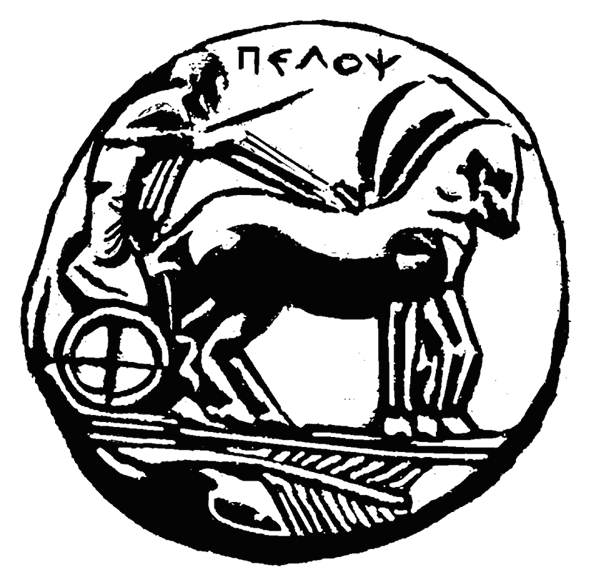 ΠΑΝΕΠΙΣΤΗΜΙΟ ΠΕΛΟΠΟΝΝΗΣΟΥΣχολή : Γεωπονίας και ΤροφίμωνΤμήμα: Επιστήμης και Τεχνολογίας ΤροφίμωνΔιεύθυνση: Αντικάλαμος, Καλαμάτα, ΜεσσηνίαςΟνομ/νυμο Συντάκτη: Σπηλιόπουλος ΙωακείμE-mail: i.spiliopoulos@uop.grΤηλ.: +3027210-45181                      				                                                                                                                     Αρ. Πρωτ.:………………  Καλαμάτα, 10/06/2021ΠΡΟΣ : Κάθε ενδιαφερόμενοΠΡΟΣΚΛΗΣΗ ΥΠΟΒΟΛΗΣ ΠΡΟΣΦΟΡΑΣ-ΕΡΕΥΝΑ ΑΓΟΡΑΣΘΕΜΑ : Προμήθεια χημικών αναλωσίμων για τις ανάγκες του Τμήματος Επιστήμης και Τεχνολογίας Τροφίμων, προϋπολογισμού με ΦΠΑ 700€ Το Τμήμα Επιστήμης και Τεχνολογίας ΤροφίμωνΈχοντας υπόψη :Α) Τη με υπ’ αριθ. 11/20-5-2021 Θέμα 8.2  Απόφαση της Συνέλευσης του Τμήματος Επιστήμης και Τεχνολογίας Τροφίμων της Σχολής Γεωπονίας και Τροφίμων του Πανεπιστημίου Πελοποννήσου που αφορά την έγκριση προμήθειας χημικών αναλωσίμων.Β) Τον Ν.4412/2016 το Ν. 4412/2016 (Φ.Ε.Κ. 147/Α’/08-08-2016) «Δημόσιες Συμβάσεις έργων, Προμηθειών &Υπηρεσιών (προσαρμογή στις Οδηγίες 2014/24/ΕΕ και 2014/25/ΕΕ)Καλεί τους ενδιαφερόμενους που δραστηριοποιούνται επαγγελματικά στο αντικείμενο της παρούσας, να υποβάλλουν προσφορά/ές για την χημικών αναλωσίμων, όπως αναλυτικά αναφέρεται στον πίνακα, σύμφωνα με τις συν-νες τεχνικές προδιαγραφές.Το κριτήριο επιλογής θα είναι η πλέον συμφέρουσα από οικονομική άποψη προσφορά αποκλειστικά βάσει της τιμής.(χαμηλότερη τιμή) Η τιμή της προμήθειας  ανέρχεται έως του ποσού των 564,52€ ευρώ μη συμπεριλαμβανομένου του αναλογούντος Φ.Π.Α. 24%, ήτοι 700,00 € συμπεριλαμβανομένου του αναλογούντος Φ.Π.Α. 24%, και παρουσιάζεται αναλυτικά παρακάτω.Οι συμμετέχοντες στα πλαίσια της παρούσας, μπορούν να υποβάλλουν ηλεκτρονικά προσφορές στη διεύθυνση: i.spiliopoulos@uop.gr μέχρι τις  21/06/2021 και ώρα 14:00.Ο Πρόεδρος του Τμήματος Επιστήμης και Τεχνολογίας ΤροφίμωνΚαθηγητής Γεώργιος ΖακυνθυνόςΕίδοςΠοσότηταΤόπος παράδοσηςp-Coumaric acid ≥98.0% (HPLC) 5 GRΑντικάλαμος, Καλαμάτα1-(3-Dimethylaminopropyl)-3-ethylcarbodiimide Hydrochloride 25 GRΑντικάλαμος, ΚαλαμάταL-(-)-Lactide25 GRΑντικάλαμος, Καλαμάτα3-Methoxythiophene 98%5 GRΑντικάλαμος, Καλαμάτα3-Hexylthiophene 98%5 GRΑντικάλαμος, Καλαμάτα1,3-Propanesultone >99.0%(GC)25 GRΑντικάλαμος, Καλαμάτα1,4-Diethynylbenzene >98.0%(GC)1 GRΑντικάλαμος, ΚαλαμάταEthyl 2-chlorobenzoate 98%100 GRΑντικάλαμος, Καλαμάτα2,4-Dinitrobenzenesulfonyl chloride5 GRΑντικάλαμος, ΚαλαμάταBromoacetonitrile 97% 5 GRΑντικάλαμος, ΚαλαμάταAcetyl chloride 98%500 GRΑντικάλαμος, Καλαμάτα4-Pyridinecarboxaldehyde 97% 25 GRΑντικάλαμος, Καλαμάτα2-Hydroxyethyl disulfide50 MLΑντικάλαμος, ΚαλαμάταBuffer pH 10.00, traceable to SRM from NIST1 LTΑντικάλαμος, Καλαμάτα